VESELÉ VEĽKONOČNÉ VAREŠKY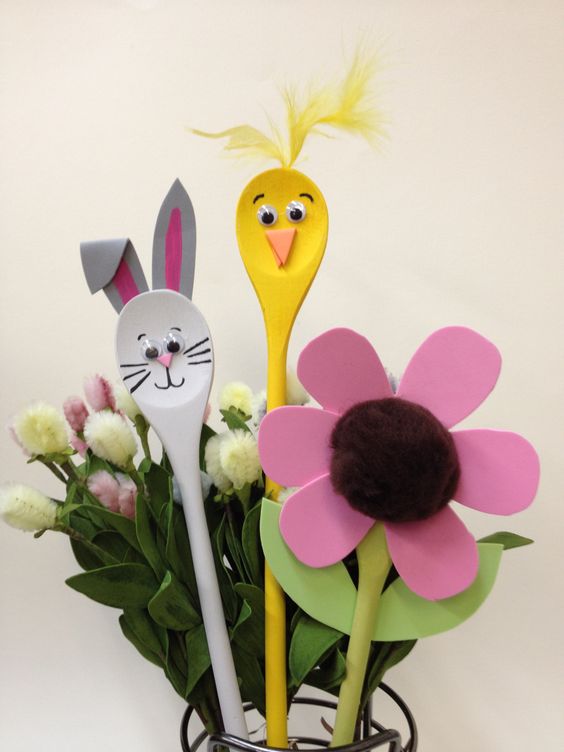 Potrebujeme:drevené vareškyfarebný papierlepidlofixkanožnicePostup:Na výrobu zajačika si vystrihneme ušká z farebného papiera, ktoré prilepíme zo zadnej strany na varešku. Tváričku dokreslíme fixkou.Podobne postupujeme pri výrobe ostatných veselých varešiek. Hotové varešky zapichneme do kvetináča.